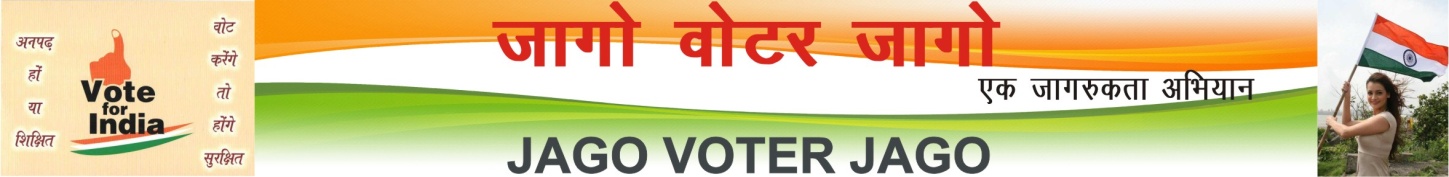 dze la[;k --------------------------fnukad	------------------------------e0 l0 o CykWd -----------------------------------------------------------------{ks= ------------------------------------------------------------------vU; fooj.ktkxks oksVj tkxks ,d tkx#drk vfHk;ku gSA ;g vkids lqugjs dy ds fy, gSA d`I;k fooj.k nsus esa gekjk lg;ksx djsaA vkidk lg;ksx izkFkZuh; gSA /kU;okndze la0ifjokj ds lnL;ksa dk uke(ifjokj ds eqf[k;k lfgr)lEcU/kmezoksVj dkMZ fLFkfrnqjHkk”k eksckbZybZ-esy12345678lEidZ lw=lEidZ lw=bZ&esyjagovoterjago@yahoo.inosclkbZVwww.jagovoterjago.weebly.comQslcqdwww.facebook.com/jagovoterjagogbVzohVjwww.twitter.com/jagovoterjago1eksckbZy%&9810441926, 9311776000